…………………………………………………………………………………………………………………Signature of the Requester                                                                                                                                                         Signed at …………………………….…   on this   …………………   day of   …………………………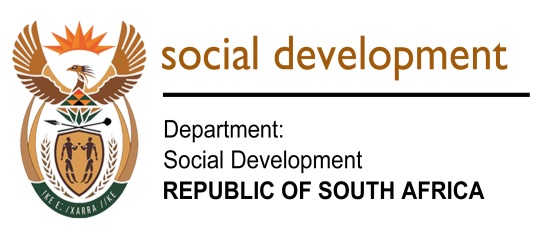 Private Bag X901, Pretoria, 0001, 134 Pretorius Street, HSRC Building, PretoriaTel: (012) 312 7500, Fax: (012) 312 7684, e-mail: NPOEnquiry@dsd.gov.zaACCESS BY PUBLIC TO NPO DOCUMENTS SUBMITTED TO DIRECTOR in terms of (Section 25 (2) of the Nonprofit Organisations Act, 1997 No. 71 of 1997)NPO/S25(2) FormA. Organisational DetailsA. Organisational DetailsNPO NumberNPO NameB. Particulars of person requesting information B. Particulars of person requesting information Full names and surnameIdentity/Passport numberCellphone numberTelephone numberE-Mail AddressPostal AddressParticulars of person on whose behalf request is made Particulars of person on whose behalf request is made Full names and surnameIdentity/Passport numberCellphone numberPosition in the organisationC. Description of the request: NB: If the provided space is inadequate please continue on a separate sheet and attach it to this form